Class # 2– The Shofar blast that was heard around the world!Senior Fellowship Leadership ProgramRabbi Pinny Rosenthal - prepared collaboratively with Rabbi Yoni SacksDuring the 3 weeks leading up to the six-day war – referred to as the Hamtana – the [dreadful] waiting as Nassar of Egypt was threating the complete annihilation of the state of Israel. The other world powers were not offering any help. What were they digging in the parks of Tel Aviv?If you were a holocaust survivor, 22 years after the end of the Shoah, what would you be thinking during the Hamtana?https://www.youtube.com/watch?v=yeN5ryjZ-GIWhat was the level of exaltation during the taking of Jerusalem?What mistake on the part of the conquering Jews was Rav Goren afraid of?Why did he rush to the Kotel within an hour of the capture of the Temple mount wearing Tefillin, carrying a Sefer Torah and blowing his shofar?What did Rav Goren teach about the true cause of the success in conquering Jerusalem?The following text from Machzor of RH depicts the day of ultimate victory over the enemies of Hashem, by the Mashiach. What is the similarity to the conquering of Jerusalem?Will there be a danger similar to the one Rav Goren feared?How does the request to “instill terror” remedy the danger Rav Goren feared?Who is recognized as the cause of the success in the time of Moshiach?Why is terror of Hashem needed for all creatures to “become a single society”?How does this victory grant honor to the Jews?Why will the righteous be glad at that time?How will victory effect humanity’s understanding of “Hashem’s name” and His Kingship?What is added by saying that Hashem will not only be “Hashem of Hosts” but also “lofty in Judgement” and “sanctified in righteousness” ?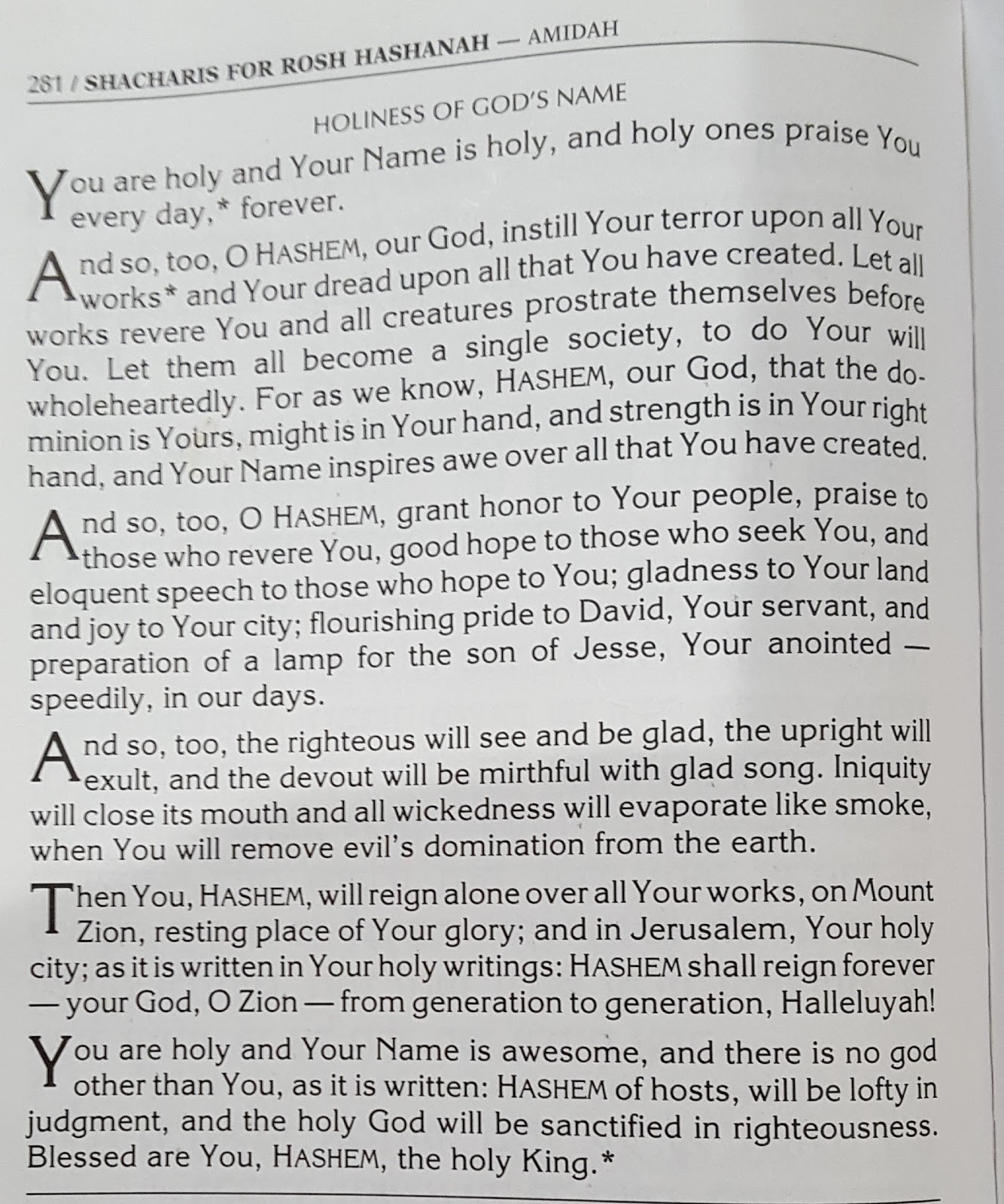 